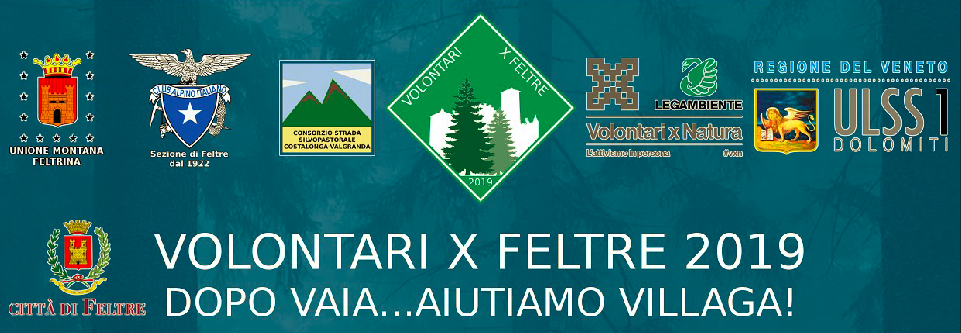 SCHEDA DI ISCRIZIONE AL CAMPO DI VOLONTARIATO VOLONTARIXFELTREda compilare e restituire a: veneto@legambienteveneto.it  entro le 12.00 del 23 luglio 2019Periodo *Cognome e Nome*Circolo di Legambiente *Regione *Indirizzo di residenza *Luogo di nascita *Data di nascita  *Cellulare *E-mail *Istruzione e formazione Cosa ti motiva a partecipare come volontario?Come pensi di raggiungere il Campo Inserisci qui la copia della carta d'identità **Campo obbligatorioLuogo, data e firmada compilare e restituire a: veneto@legambienteveneto.it  entro le 12.00 del 23 luglio 2019full camp - dal 27 luglio al 11 agosto 2019SI/NOsmall camp 1 - dal 27 luglio al 3 agostoSI/NOsmall camp 2 - dal 4 al 11 agostoSI/NOGG/MM/YYYY